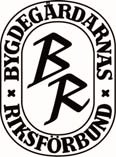 Information fastighet, distriktsstämma 2018BoverksansökningarInvesteringsstöd till Boverket, ansökningarna till detta ska vara på Bygdegårdarnas Riksförbund senast 15 november, sedan skickar BR ansökan vidare till Boverket till 1 december. Datumet är nytt sedan förra året (tidigare var det 31 december till Boverket).Nya Blanketter för Boverksansökan, investeringsmedel och tillgänglighetsbidrag. Det är nu två separata blanketter. Ni hittar dem på www.boverket.se samt även på medlemsnätet, där finns en länk till Boverket. Det är att följa blanketten till punkt och pricka och ta fram de bilagor som Boverket efterfrågar. Regler för Boverket: Investeringsmedel är: Boverket 50 %. Kommunen 30 % (minst) och egens insats från föreningen 20 %. Här kan man antingen använda egna medel eller ideellt arbetad tid. Värdet av den ideella tiden är 220 kronor/timme. Tillgänglighetsbidrag, här kan man söka upp till 200 000 kronor. Behövs ingen kommunal medfinansiering till detta. Till exempel till: Ramp, HWC, hörslinga mm. Årlig genomgång av bygdegårdenAtt göra en årlig genomgång av bygdegården är bra ur många avseenden. Det gör att ni har koll på husets skick och vilka behov som finns att åtgärdas på kort och lång sikt. För att göra detta har ni till hjälp formuläret: Årlig genomgång av bygdegården. Detta är nu uppdaterat och finns på medlemsnätet, materialbanken. Inloggning br1944. Formuläret finns både som PDF och worddokument att fylla i. Dokumenten är också bra att ha om man byter funktionärer i styrelsen, att det finns nedtecknat. Gör ni detta och åtgärdar det som behövs så säkerställer ni en funktionell och säker bygdegård. Länsstyrelsen investeringsmedel från LandsbygdsprogrammetHittills har 25 bygdegårdar över landet fått medel till investeringar från länsstyrelsen, landsbygdsprogrammet. Detta är en möjlighet för föreningarna. Gäller bara att kolla med länsstyrelsen om det finns medel kvar att söka i just ditt län. 